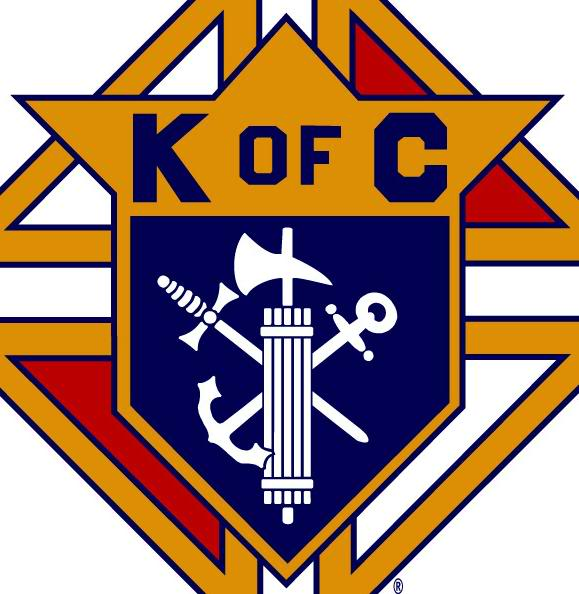 Saint Sylvester Knights of Columbus Council 13277Roger D. Gallan Memorial ScholarshipsScholarships Available:Two $600.00 Scholarships are available to any youth member of our parishes to attend or currently attending Pensacola Catholic High School. Eligibility:Families applying must be registered members of one of the following Parishes: Saint Sylvester, Little Flower, Saint Stephen, and Saint Joseph’s.The applicant must have applied and received notification of acceptance to Pensacola Catholic High School. The applicant must submit proof of a minimum 3.0 (B) on a 4.0 (A) grading.Restrictions:Scholarship money will be use towards leasing the required Apple computer at Pensacola Catholic High School. The Knights will make the necessary arrangements for the payments.The recipient must provide evidence of acceptance, since scholarship awards will be sent directly to the institution.Criteria:Completion of the application. Please do not use abbreviations.Letter of recommendations from two people who know you well (Example: Pastor, Deacon, Ministry head, Guidance counselor, Coach, Teacher, or Close Family Friend).The recommendation letters should include:	Personal attributes (honesty, integrity, ability to get along with others)	Educational goals / Accomplishments	Family responsibilities	Community serviceA personal essay between 250-500 words (typed and double spaced) on your personal goals and future career plans. You may address such areas as special talents, leadership qualities, obstacle you have overcome, community service, and unique endeavors. You must include how your Catholic faith has influenced you in your life. Please place your name on the back of the essay only.Submit official and complete transcripts showing current grade point average from your school.Award Process:The scholarship committee consists of six Knights of Columbus members. No one related to an applicant can serve on the committee.Deadline for submission of completed applications and all pertinent materials is March 19, 2018. The winners will be notified, and presented with the scholarship award during the 11:00AM Mass in April 2018.Saint Sylvester Knights of Columbus Council 13277Roger D. Gallan Memorial ScholarshipPlease return application with accompanying documents to the Saint Sylvester parish office NLT March 19, 2018. If you need assistance contact our Grand Knight Jim Brown 850-259-7310 or the Committee Chairman Felix Paulino 850-496-1574.I, the undersigned, have read the Saint Sylvester Knights of Columbus Council 13277 Eligibility, Restrictions, and Criteria guidelines and do hereby agree to all stipulations that apply to the award for which the application is being made. Furthermore, I certify that the information contained in this application is accurate to the best of my knowledge and that the essay is entirely my own work.Applicant Signature: ______________________________________________________ Date: _________________Information on Applicant (Print neatly or type)Name: ___________________________________________________________ Date of Birth: ___________________Phone: _____________________________________ Email: ________________________________________________Street Address: ____________________________________________________________________________________City: ___________________________________________________ Zip: ________________________________________Name of School: ___________________________________________________________________________________I  (have applied)  (have been accepted) to Pensacola Catholic High School.References: A letter from each reference must be included with the application(1) Name: _________________________________________ (2) Name: _____________________________________Address: ___________________________________________ Address: _____________________________________City: _______________ State: ________ Zip: ___________ City: __________ State: ________Zip: ____________Phone: _____________________________________________ Phone: _______________________________________Association to applicant: _______________________ Association to applicant: _____________________Application                          School Transcript                          References                          Essay